PENGEMBANGAN LKPD BERBENTUK CERITA BERGAMBAR MENGGUNAKAN MODEL PICTURE AND PICTURE PADA PEMBELAJARAN TEMATIK TEMA BENDA-BENDASEKITAR KITA DI KELAS VSKRIPSIOlehNUR AIDANPM 181434196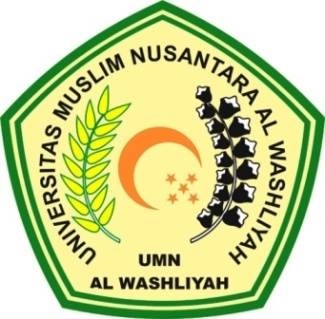 PENDIDIKAN GURU SEKOLAH DASAR FAKULTAS KEGURUAN DAN ILMU PENDIDIKAN UNIVERSITAS MUSLIM NUSANTARA AL WASHLIYAHMEDAN 2022